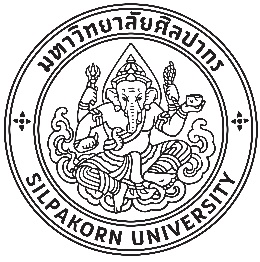 คำสั่งคณะสถาปัตยกรรมศาสตร์ที่ .................../2567 เรื่อง  แต่งตั้งคณะกรรมการ (ใส่ชื่อคณะกรรมการ/โครงการที่จะแต่งตั้ง) ------------------------------------------------------ตามที่คณะสถาปัตยกรรมศาสตร์  มหาวิทยาลัยศิลปากร มีกำหนดดำเนินโครงการ ...................... วันที่ .............. เดือน ................ พ.ศ. .............. ณ ...................................... นั้นเพื่อให้การดำเนินงานเป็นไปด้วยความเรียบร้อย โดยมติที่ประชุมคณะกรรมการ ..................ครั้งที่ ........./............ เมื่อวันที่ .............. เดือน ................ พ.ศ. .............. (ถ้ามี) จึงแต่งตั้งคณะกรรมการ(ใส่ชื่อคณะกรรมการ/โครงการที่จะแต่งตั้ง) ประกอบด้วยผู้มีนามและตำแหน่ง ดังต่อไปนี้ศาสตราจารย์ .....................................................		ประธานกรรมการรองศาสตราจารย์ ดร. ........................................		กรรมการรองศาสตราจารย์ ...............................................		กรรมการผู้ช่วยศาสตราจารย์ ดร. ......................................		กรรมการผู้ช่วยศาสตราจารย์ ...............................................	กรรมการอาจารย์ ดร. .......................................................		กรรมการอาจารย์ ..............................................................		กรรมการนาย.....................................................................		กรรมการนางสาว .............................................................		กรรมการนางสาว...............................................................		กรรมการและเลขานุการ		ทั้งนี้ ตั้งแต่วันที่ 20 มกราคม 2567 เป็นต้นไป จนกว่าการดำเนินการจะแล้วเสร็จ  สั่ง  ณ  วันที่            มกราคม  พ.ศ. 2567        (รองศาสตราจารย์ ดร. อภิรดี เกษมศุข) คณบดีคณะสถาปัตยกรรมศาสตร์